         В соответствии с Федеральным законом от 06.10.2003 № 131-ФЗ «Об общих принципах организации местного самоуправления в Российской Федерации»,  Федеральным законом от 27.07.2010 № 210-ФЗ «Об организации предоставления государственных и муниципальных услуг»,  Федеральным законом от 27.12.2019 № 472-ФЗ «О внесении изменений в Градостроительный кодекс Российской Федерации и отдельные законодательные акты Российской Федерации», статьей 57.3 Градостроительного кодекса Российской Федерации, статьей 30 Устава муниципального образования Соль-Илецкий городской округ Оренбургской области, постановлением администрации Соль-Илецкого городского округа от 08.02.2016 № 186-п «Об утверждении Порядка разработки, проведения экспертизы и утверждения административных регламентов предоставления муниципальных услуг», постановляю:       1. Внести следующие изменения в постановление администрации муниципального образования Соль-Илецкий городской округ от 25.02.2021 № 421-п «Об утверждении  административного регламента предоставления  муниципальной услуги «Выдача градостроительного плана земельного участка».         1.1. Пункт 19 приложения к постановлению изложить в новой редакции:  «19. В целях получения градостроительного плана земельного участка правообладатель земельного участка, иное лицо, обращаются с заявлением в орган местного самоуправления по месту нахождения земельного участка. Заявление о выдаче градостроительного плана земельного участка может быть направлено в орган местного самоуправления в форме электронного документа, подписанного электронной подписью, или подано заявителем через многофункциональный центр.       Подача заявления о выдаче градостроительного плана земельного участка наряду с вышеуказанными способами, могут осуществляться:        1) с использованием единого портала государственных и муниципальных услуг или региональных порталов государственных и муниципальных услуг;       2) с использованием государственных информационных систем обеспечения градостроительной деятельности с функциями автоматизированной информационно-аналитической поддержки осуществления полномочий в области градостроительной деятельности».       1.2. Пункт 48 приложения к постановлению изложить в новой редакции:        «48. При подготовке градостроительного плана земельного участка орган местного самоуправления в течение двух рабочих дней с даты получения заявления о выдаче такого документа направляет правообладателям сетей инженерно-технического обеспечения (за исключением сетей электроснабжения) запрос о представлении информации, предусмотренной пунктом 15 части 3 статьи 57.3 Градостроительного кодекса Российской Федерации».        1.3. Пункт 49 приложения к постановлению изложить в новой редакции:       «49. Результатом выполнения административной процедуры является получение информации о возможности подключения (технологического присоединения) к сетям инженерно-технического обеспечения (за исключением сетей электроснабжения). Указанная информация подлежит представлению в орган местного самоуправления в течение пяти рабочих дней со дня, следующего за днем получения такого запроса».       2. Настоящее постановление подлежит включению в областной регистр муниципальных нормативных правовых актов.       3.  Контроль за  исполнением настоящего постановления возложить на первого заместителя главы администрации городского округа - заместителя главы администрации городского округа по строительству, транспорту, благоустройству и ЖКХ Хафизова А.Р.       4. Постановление вступает в силу после его официального опубликования (обнародования).Разослано: прокуратура, организационный отдел, отдел по строительству, транспорту, ЖКХ, дорожному хозяйству, газификации, отдел архитектуры, градостроительства и земельных отношений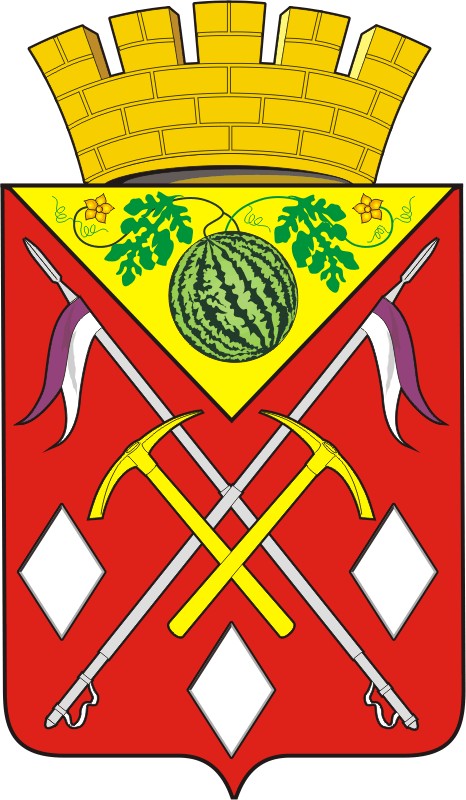 АДМИНИСТРАЦИЯМУНИЦИПАЛЬНОГООБРАЗОВАНИЯСОЛЬ-ИЛЕЦКИЙГОРОДСКОЙ ОКРУГОРЕНБУРГСКОЙ ОБЛАСТИПОСТАНОВЛЕНИЕ[МЕСТО ДЛЯ ШТАМПА]О внесении изменений в постановление администрации муниципального образования Соль-Илецкий городской округ от 25.02.2021 № 421-п «Об утверждении административного регламента предоставления муниципальной услуги «Выдача градостроительного плана земельного участка»Глава муниципального образованияСоль-Илецкий городской округ 				 А.А. Кузьмин                                                 [МЕСТО ДЛЯ ПОДПИСИ]